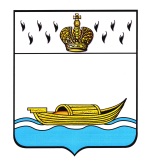 ДУМА ВЫШНЕВОЛОЦКОГО ГОРОДСКОГО ОКРУГАРЕШЕНИЕ от 11.11.2020                                   № 207О согласовании замены дотации на выравнивание бюджетной обеспеченностидополнительным нормативом отчисленийот налога на доходы физических лицВ соответствии с частью 5 статьи 138 Бюджетного кодекса Российской Федерации, Дума Вышневолоцкого городского округа решила:1. Согласовать замену расчетной суммы дотации на выравнивание бюджетной обеспеченности муниципальных районов (городских округов, городских округов с внутригородским делением) на очередной 2021 финансовый год и на плановый период 2022 и 2023 годов в полном объеме дополнительным нормативом отчислений от налога на доходы физических лиц.2. Настоящее решение вступает в силу со дня его официального опубликования в газете «Вышневолоцкая правда».Глава Вышневолоцкого городского округа                                                Н.П. РощинаПредседатель Думы Вышневолоцкого городского округа                                       Н.Н. Адров